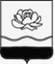 РОССИЙСКАЯ ФЕДЕРАЦИЯКемеровская областьгород МыскиАдминистрация Мысковского городского округаПОСТАНОВЛЕНИЕот 16 июня 2014г. № 1239-нпОб утверждении Положения о расходовании средств бюджета на оказаниеподдержки субъектам малого и среднего предпринимательства В целях создания благоприятных условий для развития малого и среднего предпринимательства на территории Мысковского городского округа, в соответствии со ст. 78 Бюджетного кодекса Российской Федерации, руководствуясь Федеральным законом от 06.10.2003 № 131-ФЗ «Об общих принципах организации местного самоуправления в Российской Федерации», Федеральным законом от 24.07.2007 № 209-ФЗ «О развитии малого и среднего предпринимательства в Российской Федерации», Законом Кемеровской области от 27.12.2007 № 187-ОЗ «О развитии малого и среднего предпринимательства», постановлением администрации Мысковского городского округа от 31.01.2014 № 178-нп «Об утверждении муниципальной программы Мысковского городского округа «Поддержка и развитие субъектов малого и среднего предпринимательства на территории Мысковского городского округа на 2014-2016 годы», ст.43, ст.44 Устава Мысковского городского округа:1. Утвердить Положение о расходовании средств бюджета на оказание поддержки субъектам малого и среднего предпринимательства согласно приложению.2. Консультанту-советнику организационного отдела администрации Мысковского городского округа (И.В. Носов) разместить данное постановление на официальном сайте администрации Мысковского городского округа.3. Считать утратившим силу п.2 постановления администрации Мысковского городского округа от 29.12.2012 г. № 2733 «О поддержке и развитии субъектов малого и среднего предпринимательства на территории Мысковского городского округа на 2013-2015 годы».4. Данное постановление вступает в силу в день, следующий за днем его официального опубликования (обнародования).5. Контроль за выполнением данного постановления возложить на заместителя главы Мысковского городского округа по экономике и промышленности Е.А. Кротову.Глава Мысковского городского округа	Д.Л. ИвановПриложениек постановлению администрацииМысковского городского округаот 16.06.2014 № 1239-нпПОЛОЖЕНИЕо расходовании средств бюджета на оказание поддержки субъектаммалого и среднего предпринимательства 1. Общие положения1.1. Положение о расходовании средств бюджета на оказание поддержки субъектам малого и среднего предпринимательства (далее – положение) разработано в соответствии со статьей 78 Бюджетного кодекса Российской Федерации и регламентирует порядок предоставления  субсидий субъектам малого и среднего предпринимательства.1.2. Бюджетные средства на оказание поддержки предоставляются юридическим лицам и индивидуальным предпринимателям в форме субсидии и (или) грантовой поддержки в форме субсидии (далее – поддержка).1.3. Поддержка предоставляется:- субъектам малого и среднего предпринимательства, зарегистрированным и осуществляющим приоритетные виды деятельности на территории Мысковского городского округа, соответствующим критериям, установленным статьей 4 Федерального закона от 24.07.2007 г. № 209-ФЗ «О развитии малого и среднего предпринимательства в Российской Федерации», а также условиям получения поддержки по конкретным мероприятиям муниципальной программы Мысковского городского округа "Поддержка и развитие субъектов малого и среднего предпринимательства на территории Мысковского городского округа на 2014-2016 годы", утвержденной постановлением администрации Мысковского городского округа от  31.01.2014 № 178-нп (далее – Программа);1.4. Предоставление поддержки не может осуществляться в отношении субъектов малого и среднего предпринимательства:- являющихся кредитными организациями, страховыми организациями (за исключением потребительских кооперативов), инвестиционными фондами,  негосударственными пенсионными фондами, профессиональными участниками рынка ценных бумаг, ломбардами;- являющихся участниками соглашений о разделе продукции;- осуществляющих предпринимательскую деятельность в сфере игорного бизнеса;- являющихся в порядке, установленном законодательством Российской Федерации о валютном регулировании и валютном контроле, нерезидентами Российской Федерации, за исключением случаев, предусмотренных международными договорами Российской Федерации и Кемеровской области;- осуществляющих производство и реализацию подакцизных товаров, а также добычу и реализацию полезных ископаемых, за исключением общераспространенных полезных ископаемых;- осуществляющих предпринимательскую деятельность, не относящуюся к приоритетным видам деятельности, определенным пунктом 2 Программы.1.5. В предоставлении поддержки должно быть отказано в случае, если:- не представлены документы, определенные условиями и порядком получения поддержки по конкретному мероприятию Программы или представлены недостоверные сведения и документы;- не выполнены условия предоставления поддержки;- ранее в отношении заявителя - субъекта малого, среднего предпринимательства было принято решение об оказании аналогичной поддержки и срок ее использования не истек;- если с момента признания субъекта малого и среднего предпринимательства допустившим нарушение порядка и условий оказания поддержки, в том числе не обеспечившим целевого использования средств поддержки, прошло менее чем три года. - если Заявитель на момент подачи заявления находится в стадии реорганизации, ликвидации, банкротства.- на момент подачи документов о предоставлении поддержки у Заявителя имеется неоплаченная и (или) просроченная задолженность по ранее предоставленным бюджетным средствам на возвратной основе и (или) обязательным платежам в бюджеты всех уровней и государственные внебюджетные фонды.- если Заявитель не зарегистрирован на территории Мысковского городского округа и не осуществляет деятельность на территории Мысковского городского округа.1.6. Критериями отбора инвестиционного проекта и результативности деятельности субъектов малого и среднего предпринимательства являются:-прогнозируемый рост финансовых результатов субъекта предпринимательской деятельности в реализации инвестиционного проекта; -увеличение количества создаваемых рабочих мест субъектом предпринимательской деятельности при условии повышения производительности труда; - увеличение налоговых поступлений в бюджет города; -вложение собственных средств субъектом предпринимательской деятельности в реализацию инвестиционного проекта. - рост заработной платы работников предприятия Заявителя.- рост производства продукции, увеличение объема выполняемых работ и услуг в значимых для города сферах;- участие Заявителя в мероприятиях по социальной поддержке жителей города.1.7. Документация, поданная на получение поддержки, не возвращается.1.8. Поддержка субъектам малого, среднего предпринимательства предоставляется в пределах 0,3 млн. рублей на одного получателя поддержки и в пределах лимита денежных средств, предусмотренного на финансирование по Программе, на основании правового акта администрации Мысковского городского округа и договоров о предоставлении поддержки, заключенных с получателями поддержки.1.9. Приём заявлений с пакетом документов на предоставление поддержки осуществляется отделом потребительского рынка администрации Мысковского городского округа (далее – ОПР) в течение 30 календарных дней со дня обнародования информационного сообщения о проведении приёма документов по соответствующим направлениям предоставления поддержки путем внесения принятых заявок в журнал регистрации конкурсной документации с присвоением номера и даты регистрации.В рамках текущего финансового года одному субъекту малого и среднего предпринимательства поддержка может быть предоставлена только по одному виду затрат, из числа указанных в разделах 2-11  настоящего положения. 1.10. Информацию о сроках начала и окончания приема заявлений и документов, месте подачи заявлений и документов, контактных телефонах размещает ОПР в средствах массовой информации, в том числе на официальном сайте администрации Мысковского городского округа www.myskiadmin.ru, не позднее, чем за 5 рабочих дней до начала приема заявлений и документов.Консультирование по вопросам подготовки и подачи документации осуществляет ОПР.1.11. Субсидии предоставляются на конкурсной основе. Решение о предоставлении субсидий принимается конкурсной комиссией по предоставлению поддержки (далее – Комиссия), утвержденной постановлением администрации Мысковского городского округа от 30.12.2013 №2642-п «Об утверждении состава и Положения о конкурсной комиссии по предоставлению поддержки субъектам малого и среднего предпринимательства на территории Мысковского городского округа».1.12. Для получения поддержки субъекты малого, среднего предпринимательства обращаются в ОПР со следующими документами:- копия представленного в налоговый орган документа, подтверждающего величину выручки от реализации товаров (работ, услуг) за предшествующий календарный год и за отчетный период текущего года без учёта налога на добавленную стоимость или декларацию, заверенные подписью руководителя и печатью. Для вновь созданных организаций или вновь зарегистрированных индивидуальных предпринимателей в течение того года, в котором они зарегистрированы – справка о выручке от реализации товаров (работ, услуг) за период, прошедший со дня их государственной регистрации до даты подачи заявления, заверенная подписью руководителя и печатью;- выписка из Единого государственного реестра юридических лиц или Единого государственного реестра индивидуальных предпринимателей (если учредителем субъекта малого или среднего предпринимательства является юридическое лицо - дополнительно представляется выписка по учредителю), выданная налоговым органом в срок, не позднее одного месяца до даты представления заявления на получение субсидии;- справка о среднесписочной численности работников за предшествующий календарный год и за отчетный период текущего года, заверенная подписью руководителя и печатью (для юридических лиц и индивидуальных предпринимателей - работодателей). Для вновь созданных организаций или вновь зарегистрированных индивидуальных предпринимателей в течение того года, в котором они зарегистрированы, - справка о средней численности работников за период, прошедший со дня их государственной регистрации до даты подачи заявления, заверенная подписью руководителя и печатью;- справки с налогового органа, Фонда социального страхования, Пенсионного фонда, Комитета по управлению муниципальным имуществом Мысковского городского округа, подтверждающие отсутствие задолженности по обязательным платежам в бюджетную систему Российской Федерации, выданные в срок не позднее одного месяца до даты подачи заявления на получение субсидии;- справка о сохранении существующих или создании новых рабочих мест в текущем году по состоянию на дату подачи заявления, заверенная подписью руководителя и печатью;- справка о полученных субсидиях за три года, предшествующих подаче заявления, заверенная подписью руководителя и печатью;- копия лицензии, если деятельность подлежит лицензированию в соответствии с законодательством Российской Федерации;- доверенность или иной документ, подтверждающий полномочия лица на представление интересов юридического лица, индивидуального предпринимателя;- копии документов, подтверждающих расходование средств, а также пояснительные записки и бизнес-планы, расчет размера субсидии и гарантийное обязательство согласно перечню документов, изложенному в разделах 2 - 11 настоящего порядка, в соответствии с видом запрашиваемой субсидии.- копии документов (паспорт, свидетельство о постановке на учет в налоговом органе физического лица по месту жительства на территории Российской Федерации, свидетельство о государственной регистрации физического лица в качестве индивидуального предпринимателя, свидетельство о постановке на учет организации в налоговом органе по месту ее нахождения, свидетельство о государственной регистрации юридического лица);- копии договоров аренды или копии документов, подтверждающие право собственности на нежилое помещение, где осуществляется предпринимательская деятельность субъекта малого и среднего предпринимательства;1.13. Заявитель может представить дополнительные документы, подтверждающие экономическую, социальную эффективность, высокие научно-технические показатели, низкий уровень риска при реализации бизнес-проекта.1.14. После приема от заявителей заявлений о предоставлении субсидии ОПР рассматривает полученные документы, при необходимости осуществляет проверку достоверности содержащихся в них сведений.Заявления заявителей, содержащие заведомо ложные сведения и выявленные ОПР в ходе проверки достоверности сведений, не подлежат рассмотрению Комиссией.1.15. Отдел экономического анализа и прогнозирования администрации Мысковского городского округа в течение 10 календарных дней со дня окончания приема заявлений проводит экспертизу представленных Заявителями бизнес-планов с целью дальнейшего вынесения их на заседание Комиссии. В течение 10 календарных дней после окончания проведения экспертизы и всех принятых ОПР документов по соответствующему направлению предоставления поддержки, проводится заседание Комиссии. Решение Комиссии о выделении или об отказе в выделении денежных средств оформляется протоколом, на основании которого издается постановление администрации Мысковского городского округа. В течение 5 дней после принятия решения ОПР направляет конкурсантам или Заявителям письменные уведомления  о принятом Комиссией решении.1.16. Выплата субсидии осуществляется администрацией Мысковского городского округа из средств бюджета. На основании постановления администрации Мысковского городского округа о предоставлении поддержки, проект которого готовит ОПР, денежные средства перечисляются Финансовым управлением города Мыски в администрацию Мысковского городского округа. После получения денежных средств администрация Мысковского городского округа перечисляет денежные средства на расчетный счет получателей поддержки.1.17. В случае принятия Комиссией положительного решения о предоставлении поддержки ОПР вносит субъектов малого, среднего предпринимательства, в отношении которых принято такое решение, в реестр субъектов малого и среднего предпринимательства - получателей поддержки.1.18. Контроль за целевым использованием субсидий, предоставленных субъектам малого и среднего предпринимательства за счет средств бюджета осуществляет начальник ОПР.1.19. Получатель поддержки представляет в ОПР отчет о расходовании денежных средств в соответствии с договором о предоставлении поддержки.1.20. В случае нарушения условий договора о предоставлении поддержки выплата поддержки прекращается, а сумма поддержки, уплаченная на момент возникновения нарушений условий договора, подлежит возврату в бюджет города.В случае установления факта нецелевого использования поддержки, а также в случае её неиспользования в установленные договором о предоставлении поддержки сроки, сумма поддержки, выделенная субъекту малого и среднего предпринимательства – получателю поддержки администрацией Мысковского городского округа на момент установления вышеуказанных фактов, подлежит возврату в бюджет Мысковского городского округа. Администрация Мысковского городского округа в течение пяти рабочих дней со дня установления факта нарушения направляет в адрес субъекта малого и среднего предпринимательства – получателя поддержки письменное уведомление о необходимости возврата поддержки. Субъект малого и среднего предпринимательства – получатель поддержки в течение тридцати дней со дня получения письменного уведомления о необходимости возврата поддержки обязан возвратить в бюджет Мысковского городского округа сумму поддержки, использованную не по целевому назначению, а также неиспользованную в установленные сроки. Письменное уведомление о необходимости  возврата поддержки оформляется заказным письмом и направляется с уведомлением. Днем предъявления требования считается день регистрации заказного письма с уведомлением почтовой службой с отметкой на письме в виде штампа.1.21. При отказе субъекта малого и среднего предпринимательства или организации, образующей инфраструктуру поддержки субъектов малого и среднего предпринимательства от добровольного возврата поддержка взыскивается в судебном порядке.1.22. При предоставлении субсидий, обязательным условием их предоставления, включаемым в договоры (соглашения) о предоставлении субсидий, является согласие их получателей (за исключением государственных (муниципальных) унитарных предприятий, хозяйственных товариществ и обществ с участием публично-правовых образований в их уставных (складочных) капиталах, а также коммерческих организаций с участием таких товариществ и обществ в их уставных (складочных) капиталах) на осуществление главным распорядителем (распорядителем) бюджетных средств, предоставившим субсидии, и органами государственного (муниципального) финансового контроля проверок соблюдения получателями субсидий условий, целей и порядка их предоставления.2. Условия и порядок субсидирования части расходов, связанных с уплатой процентов по кредитам, полученным в кредитных организациях субъектами малого и среднего предпринимательства2.1. Предоставление субсидий субъектам малого и среднего предпринимательства на возмещение части процентной ставки по кредитам, полученным в кредитных организациях, расположенных на территории Кемеровской области, осуществляется при соблюдении следующих условий:2.1.1. кредиты используются субъектами малого и среднего предпринимательства для реализации инвестиционных проектов (приобретение основных средств, строительство и реконструкция нежилых помещений, используемых для осуществления предпринимательской деятельности);2.1.2. кредиты используются субъектами малого и среднего предпринимательства – кредитными потребительскими кооперативами для предоставления займов членам кооперативов, являющимся субъектами малого и среднего предпринимательства, в целях осуществления предпринимательской деятельности (включая пополнение оборотных средств);2.2. Субсидии предоставляются в размере двух третей от суммы уплаченных процентов по кредиту за предшествующий календарный год и за отчетный период текущего года, но не более двух третей ставки рефинансирования (учётной ставки) Центрального банка Российской Федерации, действующей на дату заключения кредитного договора с кредитной организацией, в пределах лимита денежных средств, предусмотренного на финансирование по Программе, не более 300 тысяч рублей.2.3. Для получения субсидии субъекты малого и среднего предпринимательства  обращается в ОПР с документами, указанными в п.1.12., а также прилагают следующие документы:- расчет суммы субсидии, заверенный подписью руководителя субъекта малого и среднего предпринимательства и печатью;- справка кредитной организации, подтверждающую фактическую оплату процентов за пользование кредитом и погашение основной суммы кредита, ежемесячном остатке суммы основного долга с приложением банковских выписок (ссудного и расчетного счета) и копий платежных документов за расчетный период, заверенных банком;- копия кредитного договора с указанием цели использования кредита, графика погашения кредита и уплаты процентов, заверенная подписью руководителя и печатью;- описание инвестиционного проекта, заверенное подписью руководителя и печатью, с указанием количества новых или сохраненных действующих рабочих мест в результате реализации инвестиционного проекта за предшествующий календарный год и за отчетный период текущего года;- копии договоров на приобретение товаров, выполнение работ, оказание услуг, копии актов выполненных работ, счетов-фактур, товарных накладных, платежных документов, подтверждающих целевое использование кредита, заверенные подписью руководителя и печатью, с предъявлением оригиналов.3. Условия и порядок субсидирования части затрат по договорам финансовой аренды (лизинга), заключенным субъектами малого и среднего предпринимательства с лизинговыми компаниями в целях реализации инвестиционных проектов3.1. Предоставление субсидий субъектам малого и среднего предпринимательства на возмещение части лизинговых платежей по договорам финансовой аренды (лизинга) осуществляется при условии заключения ими договоров финансовой аренды (лизинга) с лизинговыми компаниями для реализации инвестиционных проектов.3.2. Субсидии предоставляются в размере 50 процентов от части лизинговых платежей, уплаченных по договору финансовой аренды (лизинга) сверх стоимости предмета лизинга за предшествующий календарный год и за отчетный период текущего года, в пределах лимита денежных средств, предусмотренных на финансирование по  Программе, но не более 300 тысяч рублей.3.3. Для получения субсидии субъекты малого и среднего предпринимательства обращается в ОПР с документами, указанными в п.1.12., а также прилагают следующие документы:-копия договора финансовой аренды (лизинга), в котором предусмотрен переход права собственности на предмет лизинга к заявителю, с приложением графика уплаты лизинговых платежей, заверенная подписью руководителя и печатью, с предъявлением оригинала;- копия договора купли-продажи предмета лизинга, заверенная подписью руководителя и печатью, с предъявлением оригинала;- банковские выписки и копии платежных документов, подтверждающих оплату лизинговых платежей за предшествующий календарный год, заверенные банком;- акт сверки с лизингодателем своевременности оплаты и фактического размера лизинговых платежей за предшествующий календарный год;  - копия акта приема-передачи предмета лизинга, заверенная руководителем заявителя и печатью, с предъявлением оригинала; - описание инвестиционного проекта, заверенное подписью руководителя и печатью, с указанием количества новых или сохраненных действующих рабочих мест в результате реализации инвестиционного проекта, за предшествующий календарный год и за отчетный период текущего года;- расчет суммы субсидии, заверенный подписью руководителя субъекта малого и среднего предпринимательства и печатью.4. Условия и порядок предоставления субсидий субъектам малого и среднего предпринимательства, осуществляющим ремесленную деятельность4.1. Предоставление субсидий субъектам малого и среднего предпринимательства, осуществляющим ремесленную деятельность, осуществляется при соблюдении следующих условий:4.1.1. вид ремесленной деятельности входит в перечень видов ремесленной деятельности, перечень которых утвержден Коллегией Администрации Кемеровской области от 25.09.2008 № 404;4.1.2. затраты связаны с изготовлением ремесленной продукции (расходы на приобретение сырья, расходных материалов, оборудования);4.1.3. затраты связаны с оплатой аренды нежилых помещений, предоставленных субъектам малого и среднего предпринимательства для целей осуществления ремесленной деятельности (изготовление, хранение, экспонирование и т.п.);4.1.4. затраты связаны с участием в выставках и ярмарках (затраты, связанные с регистрационными взносами, размещением на площадях выставки (ярмарки), хранением экспонатов (продукции) и использованием необходимого выставочно-ярмарочного оборудования) субъектов малого и среднего предпринимательства для продвижения продукции ремесленной деятельности.4.2. Субсидии предоставляются в размере 50 процентов от фактически произведенных и документально подтвержденных затрат субъектов малого и среднего предпринимательства, осуществляющих ремесленную деятельность, за предшествующий календарный год и за отчетный период текущего года, в пределах лимита денежных средств, предусмотренных на финансирование по Программе, но не более 300 тысяч рублей.4.3. Для получения субсидии на возмещение расходов, связанных с изготовлением ремесленной продукции (расходы на приобретение сырья, расходных материалов, оборудования), субъект малого и среднего предпринимательства обращается в ОПР с документами, указанными в п.1.12., а также прилагают следующие документы:- расчет суммы субсидии, заверенный подписью руководителя субъекта малого и среднего предпринимательства и печатью;- описание инвестиционного проекта, заверенное подписью руководителя и печатью, с указанием количества новых или сохраненных действующих рабочих мест в результате реализации инвестиционного проекта, за предшествующий календарный год и за отчетный период текущего года;- копии договоров купли-продажи сырья, расходных материалов, оборудования, заверенные подписью руководителя и печатью, с предъявлением оригиналов;- копии счетов и (или) счетов-фактур, товарных накладных и актов приема-передачи (в случаях приобретения транспортных средств, зданий, сооружений);- копия платежного поручения, заверенная банком, или надлежаще заверенная копия кассового чека с приложением копии квитанции к приходному кассовому ордеру, либо надлежаще заверенная копия кассового чека и копия товарного чека (с предъявлением оригинала),  подтверждающие оплату сырья, расходных материалов, оборудования; - копии приходных ордеров (форма М-4) и актов о списании сырья, материалов в производство (М-11) и (или) копии актов ввода основных средств в эксплуатацию (ОС-1) и копии инвентарных карточек на приобретенные основные средства (ОС-6), заверенные подписью руководителя и печатью, с предъявлением оригиналов.4.4. Для получения субсидии на возмещение расходов, связанных с участием в выставках и ярмарках (затраты, связанные с регистрационными взносами, размещением на площадях выставки (ярмарки), хранением экспонатов (продукции) и использованием необходимого выставочно-ярмарочного оборудования) субъектов малого и среднего предпринимательства, для продвижения продукции ремесленной деятельности, субъект малого и среднего предпринимательства обращается в ОПР с документами, указанными в п.1.12., а также прилагают следующие документы:- расчет суммы субсидии, заверенный подписью руководителя субъекта малого и среднего предпринимательства и печатью;- описание инвестиционного проекта, заверенное подписью руководителя и печатью, с указанием количества новых или сохраненных действующих рабочих мест в результате реализации инвестиционного проекта за предшествующий календарный год и за отчетный период текущего года;- копия официальной заявки на участие в выставке, ярмарке;- копия платежного поручения, заверенная банком, или надлежаще заверенная копия кассового чека с приложением копии квитанции к приходному кассовому ордеру, подтверждающие оплату расходов, связанных с участием в выставке, ярмарке, хранением экспонатов (продукции) и использованием необходимого выставочно-ярмарочного оборудования.4.5. Для получения субсидии на возмещение расходов, связанных с оплатой аренды нежилых помещений, предоставленных субъектам малого и среднего предпринимательства по договору для целей, связанных с осуществлением  ремесленной деятельности (изготовление, хранение, экспонирование и т.п.),  субъект малого и среднего предпринимательства обращается в ОПР с документами, указанными в п.1.12., а также прилагают следующие документы:- расчет суммы субсидии, заверенный подписью руководителя субъекта малого и среднего предпринимательства и печатью;- описание инвестиционного проекта, заверенное подписью руководителя и печатью, с указанием количества новых или сохраненных действующих рабочих мест в результате реализации инвестиционного проекта за предшествующий календарный год и за отчетный период текущего года;- копия договора аренды здания, помещения, предоставленного субъекту малого, среднего предпринимательства для целей, связанных с осуществлением  ремесленной деятельности (изготовления, хранения, экспонирования и т.п. ремесленной продукции), заверенная подписью руководителя и печатью, с предъявлением оригинала;- копия платежного поручения, заверенная банком, или надлежаще заверенная копия кассового чека с приложением копии квитанции к приходному кассовому ордеру (с предъявлением оригинала),  подтверждающие оплату аренды по договору.5. Условия и порядок субсидирования части затрат субъектов малого и среднего предпринимательства, связанных с оснащением объектов туристской индустрии или рекламно-информационным продвижением туристского продукта5.1. Предоставление субсидий субъектам малого и среднего предпринимательства по оснащению объектов туристской индустрии и (или) по затратам, связанным с рекламно-информационным продвижением туристского продукта, осуществляется при соблюдении следующих условий:5.1.1. субъект малого и среднего предпринимательства является субъектом туристской инфраструктуры в соответствии с Законом Кемеровской области «О туристской деятельности» №5-ОЗ от 06.02.2009 г.;5.1.2. оснащение объектов туристской индустрии и (или) затраты, связанные с рекламно-информационным продвижением туристского продукта, направлены на развитие внутреннего и въездного туризма в Мысковском городском округе;5.1.3. затраты по оснащению объектов туристской индустрии связаны:- с приобретением спортивного и туристского снаряжения, спортивного и туристского инвентаря, оборудования спортивно – туристского назначения и прочего оборудования, предназначенного для целей осуществления туристической деятельности;- с приобретением автотранспорта для перевозки туристов, снегоходов, квадроциклов, плавсредств (лодки, катамараны, катера), велосипедов;- с приобретением спецтехники (например, снегоуборочной техники, ратраков и т.д.), необходимой для осуществления туристической деятельности.5.1.4. рекламно-информационное продвижение туристского продукта содержит следующие виды затрат:- разработка и (или) изготовление печатного, электронного и мультимедийного материала, содержащего информацию о деятельности субъекта малого, среднего предпринимательства и отражающего туристский ресурс в Мысковском городском округе;- размещение в печатных и электронных средствах массовой информации печатного и (или) электронного материала, содержащего информацию о туристских маршрутах в Мысковском городском округе, экскурсионных программах и (или) программах по приему и пребыванию в Мысковском городском округе и обслуживанию туристов и экскурсантов; - разработка и (или) изготовление специализированных наглядно-демонстрационных материалов, применяемых для участия в выставочно-ярмарочных мероприятиях (баннеров, планшетов, эскизных проектов, демонстрационных макетов объектов туристской инфраструктуры).5.2. Субсидии предоставляются в размере 50 процентов от фактически произведенных и документально подтвержденных затрат субъектов малого, среднего предпринимательства за предшествующий календарный год и за отчетный период текущего года, в пределах лимита денежных средств, предусмотренного на финансирование по Программе, но не более 300 тыс. руб.5.3. Для получения субсидии субъект малого и среднего предпринимательства обращается в ОПР с документами, указанными в п.1.12., а также прилагают следующие документы:- расчет суммы субсидии, заверенный подписью руководителя субъекта малого и среднего предпринимательства и печатью;- описание инвестиционного проекта, заверенное подписью руководителя и печатью, с указанием количества новых или сохраненных действующих рабочих мест в результате реализации инвестиционного проекта за предшествующий календарный год и за отчетный период текущего года;- копии договоров, с исполнением которых связаны затраты, заверенные подписью руководителя и печатью, с предъявлением оригиналов;- копии платежных поручений, заверенные банком, или надлежаще заверенные копии кассового чека с приложением копий квитанций к приходному кассовому ордеру, либо надлежаще заверенные копии кассового чека и копии товарного чека (с предъявлением оригиналов), подтверждающие оплату, - копии приходных ордеров (форма М-4) и актов о списании сырья, материалов в производство (М-11) и (или) копии актов ввода основных средств в эксплуатацию (ОС-1) и копии инвентарных карточек на приобретенные основные средства (ОС-6), заверенные подписью руководителя и печатью, с предъявлением оригиналов;- копии счетов-фактур, товарных накладных, актов приема-передачи.6. Условия и порядок предоставления субсидий субъектам малого и среднего предпринимательства, связанных с приобретением (изготовлением) оборудования и его элементов6.1. Предоставление субсидий субъектам малого и среднего предпринимательства, связанных с приобретением (изготовлением) оборудования и его элементов, осуществляется при соблюдении следующих условий:- затраты связаны с приобретением (изготовлением) оборудования и его элементов, для осуществления предпринимательской деятельности.6.2. Субсидии предоставляются в размере  50 процентов от фактически произведенных и документально подтвержденных затрат субъектов малого и среднего предпринимательства на развитие малых и средних предприятий за предшествующий календарный год и за отчетный период текущего года, в пределах лимита денежных средств, предусмотренного на финансирование по Программе, но не более 300 тысяч рублей.6.3. Для получения субсидии субъект малого и среднего предпринимательства обращается в ОПР с документами, указанными в п.1.12., а также прилагают следующие документы:- расчет суммы субсидии, заверенный подписью руководителя субъекта малого и среднего предпринимательства и печатью;- описание инвестиционного проекта, заверенное подписью руководителя и печатью, с указанием количества новых или сохраненных действующих рабочих мест в результате реализации инвестиционного проекта за предшествующий календарный год и за отчетный период текущего года;- копия договора (соглашения), с исполнением которого связаны затраты, заверенная подписью руководителя и печатью, с предъявлением оригинала;- копия акта оказанных услуг (выполненных работ), заверенная подписью руководителя и печатью, с предъявлением оригинала (в отношении затрат, связанных с оказанием услуг (выполнением работ);- копия акта приема-передачи, заверенная подписью руководителя и печатью, с предъявлением оригинала (в отношении затрат, связанных с приобретением (изготовлением) оборудования, аппаратуры и т.д.);- копия акта ввода основных средств в эксплуатацию (ОС-1); заверенная подписью руководителя и печатью, с предъявлением оригинала;- копия инвентарной карточки на приобретенное основное средство (ОС-6), заверенная подписью руководителя и печатью, с предъявлением оригинала,- копия платежного поручения, заверенная банком, или надлежаще заверенная копия кассового чека с приложением копии квитанции к приходному кассовому ордеру (с предъявлением оригинала), подтверждающие затраты, по которым предоставляется субсидия.7. Условия и порядок предоставления субсидий субъектам малого и среднего предпринимательства, осуществляющим деятельность в сфере перерабатывающей промышленности7.1. Предоставление субсидий субъектам малого и среднего предпринимательства, осуществляющим деятельность в сфере перерабатывающей промышленности производится при соблюдении следующих условий:7.1.1. затраты связаны с изготовлением продукции перерабатывающей промышленности (расходы на приобретение сырья, расходных материалов, оборудования и др.);7.1.2. затраты связаны с оплатой аренды нежилых помещений, предоставленных субъектам малого и среднего предпринимательства для целей осуществления перерабатывающей деятельности (изготовление, хранение, экспонирование и т.п.).7.2. Субсидии предоставляются в размере 50 процентов от фактически произведенных и документально подтвержденных затрат субъектов малого и среднего предпринимательства, осуществляющих перерабатывающую деятельность, за предшествующий календарный год и за отчетный период текущего года, в пределах лимита денежных средств, предусмотренного на финансирование по Программе, но не более 300 тысяч рублей.7.3. Для получения субсидий на возмещение расходов, связанных с изготовлением продукции перерабатывающей промышленности (расходы на приобретение сырья, расходных материалов, оборудования), субъект малого или среднего предпринимательства обращается в ОПР с документами, указанными в п.1.12., а также прилагают следующие документы:- расчет суммы субсидии, заверенный подписью руководителя субъекта малого и среднего предпринимательства и печатью;- описание инвестиционного проекта, заверенное подписью руководителя и печатью, с указанием количества новых или сохраненных действующих рабочих мест в результате реализации инвестиционного проекта за предшествующий календарный год и за отчетный период текущего года;- копии договоров купли-продажи сырья, расходных материалов, оборудования, заверенные подписью руководителя и печатью, с предъявлением оригиналов (для случаев компенсации расходов, связанных с изготовлением продукции перерабатывающей промышленности);- копия платежного поручения, заверенная банком, или надлежаще заверенная копия кассового чека с приложением копии квитанции к приходному кассовому ордеру, либо надлежаще заверенная копия кассового чека и копия товарного чека (с предъявлением оригинала), подтверждающие оплату сырья, расходных материалов, оборудования;- копия приходного ордера (форма №М-4), требование накладная (форма №М11) на списание сырья, материалов в производство (для подтверждения расходов сырья и материалов).7.4. Для получения субсидии на возмещение расходов, связанных с оплатой аренды нежилых помещений, предоставленных субъектам малого и среднего предпринимательства по договору для целей, связанных с осуществлением перерабатывающей деятельности (изготовление, хранение, экспонирование и т.п.), субъект малого, среднего предпринимательства обращается в ОПР с документами, указанными в п.1.12., а также прилагают следующие документы:- расчет суммы субсидии, заверенный подписью руководителя субъекта малого и среднего предпринимательства и печатью;- описание инвестиционного проекта, заверенное подписью руководителя и печатью, с указанием количества новых или сохраненных действующих рабочих мест в результате реализации инвестиционного проекта за предшествующий календарный год и за отчетный период текущего года;- копия договора аренды нежилого помещения, предоставленного субъекту малого, среднего предпринимательства для целей, связанных с осуществлением перерабатывающей деятельности (изготовления, хранения, экспонирования и т.п. перерабатывающей продукции), заверенная подписью руководителя и печатью, с предъявлением оригинала;- копия платежного поручения, заверенная банком, или надлежаще заверенная копия кассового чека с приложением копии квитанции к приходному кассовому ордеру (с предъявлением оригинала), подтверждающие оплату аренды по договору.8. Условия и порядок субсидирования части затрат субъектам малого и среднего предпринимательства, связанных с внедрением технологий и устройств по тепло- и энергосбережению8.1. Субсидирование части затрат субъектов малого и среднего предпринимательства, связанных с внедрением технологий и устройств по тепло- и энергосбережению, осуществляется при соблюдении следующих условий:8.1.1. затраты связаны с:- разработкой проектно-сметной документации автоматизированной системы учета электрической, тепловой энергии;- приобретением оборудования, комплектующих и материалов для установки автоматизированной системы учета электрической, тепловой энергии;- установкой автоматизированной системы учета электрической, тепловой энергии (выполнение монтажных, пусконаладочных работ, запуск объекта в эксплуатацию).8.1.2. проектно-сметная документация автоматизированной системы учета электрической, тепловой энергии должна быть разработана специализированной организацией, имеющей право на проведение соответствующего вида работ, и согласована в соответствии с действующим законодательством;8.1.3. установка (монтаж) автоматизированной системы учета электрической, тепловой энергии  (выполнение монтажных, пуско-наладочных работ и запуск объекта в эксплуатацию) осуществляется специализированной организацией, имеющей право на проведение соответствующего вида работ.8.2. Субсидии предоставляются в размере 50 процентов от фактически произведенных и документально подтвержденных затрат субъектов малого и среднего предпринимательства, связанных с внедрением технологий и устройств по тепло- и энергосбережению за предшествующий календарный год и за отчетный период текущего года, в пределах лимита денежных средств, предусмотренных Программой, но не более 300 тысяч рублей.8.3. Для получения субсидии субъект малого, среднего предпринимательства обращается в ОПР с документами, указанными в п.1.12., а также прилагают следующие документы:- расчет суммы субсидии, заверенный подписью руководителя субъекта малого и среднего предпринимательства и печатью;- описание инвестиционного проекта, заверенное подписью руководителя и печатью, с указанием количества новых или сохраненных действующих рабочих мест в результате реализации инвестиционного проекта за предшествующий календарный год и за отчетный период текущего года;- копии договоров со специализированными организациями на изготовление проектно-сметной документации, приобретение оборудования и материалов, монтаж, заверенные подписью руководителя и печатью (с предъявлением подлинников);- копия акта оказанных услуг (выполненных работ), заверенная подписью руководителя и печатью, с предъявлением оригинала (в отношении затрат, связанных с оказанием услуг (выполнением работ);- копия акта приема-передачи, заверенная подписью руководителя и печатью, с предъявлением оригинала (в отношении затрат, связанных с приобретением оборудования, материалов и т.д.); - копия платежного поручения, заверенная банком, или надлежаще заверенная копия кассового чека с приложением копии квитанции к приходному кассовому ордеру (с предъявлением подлинников),  подтверждающие затраты, по которым предоставляется субсидия.9. Условия и порядок субсидирования части затрат субъектам малого и среднего предпринимательства, связанных с присоединением энергопринимающих устройств к электрическим сетям9.1. Субсидирование части затрат субъектов малого и среднего предпринимательства, связанных с присоединением энергопринимающих устройств к электрическим сетям, осуществляется при соблюдении следующих условий:9.1.1. технологическое присоединение энергопринимающих устройств к электрическим сетям осуществляется в целях ведения предпринимательской деятельности;9.1.2. присоединенная мощность не превышает 100 квт включительно;9.1.3. затраты связаны с оплатой электросетевой организации по договору:- технологического присоединения к электрическим сетям энергопринимающих устройств, впервые вводимых в эксплуатацию;- технологического присоединения к электрическим сетям ранее присоединенных реконструируемых энергопринимающих устройств, присоединенная мощность которых увеличивается;- изменения категории надежности электроснабжения, точки присоединения, вида производственной деятельности, не влекущих пересмотр величины присоединенной мощности, но изменяющих схему внешнего электроснабжения ранее присоединенных энергопринимающих устройств.9.2. Субсидии предоставляются в размере 50 процентов от фактически произведенных и документально подтвержденных затрат, связанных с технологическим присоединением энергопринимающих устройств к электрическим сетям, за предшествующий календарный год и за отчетный период текущего года, в пределах лимита денежных средств, предусмотренного на финансирование по Программе, но не более 300 тысяч рублей.9.3. Для получения субсидии субъект малого, среднего предпринимательства обращается в ОПР с документами, указанными в п.1.12., а также прилагают следующие документы:- расчет суммы субсидии, заверенный подписью руководителя субъекта малого и среднего предпринимательства и печатью;- описание инвестиционного проекта, заверенное подписью руководителя и печатью, с указанием количества новых или сохраненных действующих рабочих мест в результате реализации инвестиционного проекта, за предшествующий календарный год и за отчетный период текущего года;- копия договора о технологическом присоединении к электрическим сетям, заверенная подписью руководителя и печатью, с предъявлением оригинала;- копия платежного поручения, заверенная банком, или надлежаще заверенная копия кассового чека с приложением копии квитанции к приходному кассовому ордеру (с предъявлением оригинала), подтверждающие оплату технологического присоединения к электрическим сетям;- копия акта выполненных работ, заверенная подписью руководителя и печатью, с предъявлением оригинала.10.Условия и порядок предоставления субсидий субъектам малого и среднего предпринимательства, осуществляющим деятельность в сфере организации частных детских садов и развивающих дошкольных центров10.1. Предоставление субсидий субъектам малого и среднего предпринимательства, осуществляющим деятельность в сфере организации частных детских садов и развивающих дошкольных центров, осуществляется при соблюдении следующих условий: - деятельность организации осуществляется на территории Мысковского городского округа;- затраты связаны с перепланировкой арендованных помещений, со строительством новых помещений, закупкой дополнительного оборудования;- затраты связаны с оплатой аренды помещений, предоставленных субъектам малого и среднего предпринимательства для целей осуществления деятельности в сфере частных детских садов и развивающих дошкольных центров.10.2. Субсидии предоставляются в размере 50 процентов от фактически произведенных и документально подтвержденных затрат субъектов малого и среднего предпринимательства, осуществляющих деятельность в сфере организации частных детских садов и развивающих дошкольных центров, за предшествующий календарный год и за отчетный период текущего года, в пределах лимита денежных средств, предусмотренного на финансирование по Программе, но не более 300 тысяч рублей.10.3. Для получения субсидии на возмещение расходов, связанных с перепланировкой арендованных помещений, со строительством новых помещений, закупкой дополнительного оборудования, субъект малого или среднего предпринимательства обращается в ОПР с документами, указанными в п.1.12., а также прилагают следующие документы:- расчет суммы субсидии, заверенный подписью руководителя субъекта малого и среднего предпринимательства и печатью;- описание инвестиционного проекта, заверенное подписью руководителя и печатью, с указанием количества новых или сохраненных действующих рабочих мест в результате реализации инвестиционного проекта за предшествующий календарный год и за отчетный период текущего года;- копии договоров купли-продажи расходных материалов, оборудования, заверенные подписью руководителя и печатью, с предъявлением оригиналов (для случаев компенсации расходов, связанных с перепланировкой арендованных помещений, со строительством новых зданий, закупкой дополнительного оборудования);- копия платежного поручения, заверенная банком, или надлежаще заверенная копия кассового чека с приложением копии квитанции к приходному кассовому ордеру, либо надлежаще заверенная копия кассового чека и копия товарного чека (с предъявлением оригинала), подтверждающие оплату расходных материалов, оборудования.10.4. Для получения субсидии на возмещение расходов, связанных с оплатой аренды помещений, предоставленных субъектам малого и среднего предпринимательства по договору для целей, связанных с осуществлением деятельности в сфере частных детских садов и развивающих дошкольных центров, субъект малого и среднего предпринимательства обращается в ОПР с документами, указанными в п.1.12., а также прилагают следующие документы: - расчет суммы субсидии, заверенный подписью руководителя субъекта малого и среднего предпринимательства и печатью;- описание инвестиционного проекта, заверенное подписью руководителя и печатью, с указанием количества новых или сохраненных действующих рабочих мест в результате реализации инвестиционного проекта за предшествующий календарный год и за отчетный период текущего года;- копия договора аренды помещения, предоставленного субъекту малого, среднего предпринимательства для целей, связанных с осуществлением деятельности в сфере частных детских садов и развивающих дошкольных центров, заверенная подписью руководителя и печатью, с предъявлением оригинала;- копия платежного поручения, заверенная банком, или надлежаще заверенная копия кассового чека с приложением копии квитанции к приходному кассовому ордеру (с предъявлением оригинала), подтверждающие оплату аренды по договору;11. Предоставление грантовой поддержки начинающим субъектам малого и среднего предпринимательства11.1. Предоставление грантовой поддержки начинающим субъектам малого и среднего предпринимательства на создание собственного бизнеса осуществляется при соблюдении следующих условий:11.1.1. субъект малого или среднего предпринимательства прошел государственную регистрацию не позднее 1 года до даты подачи конкурсной документации;11.1.2. индивидуальный предприниматель, а также 50 процентов и более от состава учредителей юридического лица непосредственно перед государственной регистрацией относились к следующим целевым группам:- зарегистрированные безработные;- женщины, имеющие одного и более детей в возрасте до 14 лет;- молодые семьи, имеющие детей, в том числе неполные молодые семьи, состоящие из 1 (одного) молодого родителя и 1 (одного) и более детей, при условии, что возраст каждого из супругов либо 1 (одного) родителя в неполной семье не превышает 35 лет;- работники, находящиеся под угрозой массового увольнения (установление неполного рабочего времени, временная приостановка работ, предоставление отпуска без сохранения заработной платы, мероприятия по высвобождению работников);- работники градообразующих предприятий;- военнослужащие, уволенные в запас в связи с сокращением Вооруженных Сил Российской Федерации;- субъекты молодежного предпринимательства (физические лица в возрасте до 30 лет; юридические лица, в уставном капитале которых доля, принадлежащая физическим лицам в возрасте до 30 лет, составляет более 50%);- субъекты малого предпринимательства, относящиеся к социальному предпринимательству.Социальное предпринимательство - создание (развитие) социального предпринимательства, которое является социально ответственной деятельностью субъектов малого предпринимательства, направленная на решение социальных проблем, в том числе обеспечивающих выполнение следующих условий:а) обеспечение занятости инвалидов, матерей, имеющих детей в возрасте до 3 лет, выпускников детских домов, а также лиц, освобожденных из мест лишения свободы в течение 2 лет, предшествующих дате проведения конкурсного отбора, лиц, находящихся в трудной жизненной ситуации, при условии, что среднесписочная численность указанных категорий граждан среди их работников составляет не менее 50%, а доля в фонде оплаты труда - не менее 25%;б) предоставление услуг (производство товаров) в следующих сферах деятельности:- содействие профессиональной ориентации и трудоустройству, включая содействие самозанятости;- социальное обслуживание граждан, услуги здравоохранения, физической культуры и массового спорта, проведение занятий в детских и молодежных кружках, секциях, студиях;- производство и (или) реализация медицинской техники, протезно-ортопедических изделий, а также технических средств, включая автомототранспорт, материалы, которые могут быть использованы исключительно для профилактики инвалидности или реабилитации инвалидов;- обеспечение культурно-просветительской деятельности (театры, школы-студии, музыкальные учреждения, творческие мастерские);- предоставление образовательных услуг группам граждан, имеющим ограниченный доступ к образовательным услугам;- содействие вовлечению в социально активную деятельность социально незащищенных групп граждан (инвалиды, сироты, выпускники детских домов, пожилые люди, люди, страдающие наркоманией и алкоголизмом);- выпуск периодических печатных изданий, а также книжной продукции, связанной с образованием, наукой и культурой.11.1.3. Грантовая поддержка предоставляется в форме субсидий в первый год деятельности на целевые расходы (затраты) связанные с:1) выплатами по передаче прав на франшизу (паушальный взнос);2) началом предпринимательской деятельности:а) с приобретением основных средств (в том числе зданий, сооружений, рабочих и силовых машин, оборудования, измерительных и регулирующих приборов и устройств, вычислительной техники, транспортных средств, инструментов, производственного и хозяйственного инвентаря);б) с приобретением сырья, основных и вспомогательных материалов, покупных полуфабрикатов, комплектующих изделий;в) с приобретением Программного продукта для ведения бизнеса;г) с арендой зданий, строений, сооружений, помещений, земельных участков, транспортных средств, оборудования.11.2. Грантовая поддержка предоставляются после прохождения претендентом (индивидуальным предпринимателем или учредителем (лями) юридического лица) краткосрочного обучения и при наличии бизнес-проекта, оцениваемого комиссией с участием представителей некоммерческих организаций предпринимателей. Прохождение претендентом (индивидуальным предпринимателем или учредителем (лями) юридического лица) краткосрочного обучения не требуется для начинающих предпринимателей, имеющих диплом о высшем юридическом и (или) экономическом образовании (профильной переподготовки).11.3. Грантовая поддержка предоставляется начинающим субъектам малого и среднего предпринимательства на условиях софинансирования. Софинансирование в общей сумме расходов составляет:– за счет средств местного бюджета - не более 300 000 рублей;– за счет средств субъекта малого или среднего предпринимательства – не менее 15% от суммы гранта.11.4. Для получения грантовой поддержки субъект малого и среднего предпринимательства обращается в ОПР с документами, указанными в п.1.12., а также прилагают следующие документы: - копия договора (соглашения), с исполнением которого связаны затраты, заверенная подписью руководителя и печатью, с предъявлением оригинала;- копия документа (справка, свидетельство и т.д.) (с представлением оригинала в случае, если копия не заверена нотариально), подтверждающая отношение индивидуального предпринимателя или 50 процентов и более учредителей юридического лица непосредственно перед государственной регистрацией к целевым группам;- письменное гарантийное обязательство субъекта малого или  среднего предпринимательства о долевом участии в финансировании целевых расходов в размере не менее 15 процентов от суммы запрашиваемой субсидии, заверенное подписью руководителя и печатью или копии документов, подтверждающих фактически произведенные расходы в зависимости от вида затрат, в соответствии с требованиями бухгалтерского учета:а) копии договоров (купли-продажи, поставки, аренды и др.), заверенные подписью руководителя и печатью, с предъявлением оригинала;б) копии счета, счета-фактуры, товарной накладной, заверенные подписью руководителя и печатью, с предъявлением оригинала;в) копия акта оказанных услуг (выполненных работ), заверенная подписью руководителя и печатью, с предъявлением оригинала;г) копия акта приема-передачи, заверенная подписью руководителя и печатью, с предъявлением оригинала в отношении затрат, связанных с приобретением зданий, сооружений, транспортных средств; д) копия платежного поручения, заверенная банком, или копия кассового чека с приложением копии квитанции к приходному кассовому ордеру, или копия кассового чека с приложением копии товарного чека, или копия квитанции к приходному кассовому ордеру, или копия квитанции (в отношении оплаты государственной пошлины и открытия расчетного счета), заверенная подписью руководителя и печатью, с предъявлением оригинала, или другого документа, подтверждающего прием денежных средств за соответствующий товар (работу, услугу), не противоречащего действующему законодательству;е) копия акта ввода основных средств в эксплуатацию (ОС-1), заверенная подписью руководителя и печатью, с предъявлением оригинала;ж) копия инвентарной карточки на приобретенное основное средство (ОС-6), заверенная подписью руководителя и печатью, с предъявлением оригинала,з) копия приходного ордера (форма М-4), копия требования-накладной (форма М-11) на списание сырья, основных и вспомогательных материалов, покупных полуфабрикатов, комплектующих изделий в производство (для подтверждения расходования), заверенные подписью руководителя и печатью, с предъявлением оригинала.- технико-экономическое обоснование бизнес-проекта (бизнес-план);-справка о полученных субсидиях за период со дня государственной регистрации до даты подачи заявления о предоставлении грантовой поддержки, заверенная подписью руководителя.11.5. Субъект малого и среднего предпринимательства обязуется осуществлять предпринимательскую деятельность не менее 12 месяцев с момента получения субсидии, а также использовать субсидию по целевому назначению в соответствии с договором, заключенным с администрацией Мысковского городского округа, в срок не более одного года со дня поступления денежных средств на расчетный счет субъекта малого и среднего предпринимательства.Заместитель главы Мысковскогогородского округа поэкономике и промышленности				            	Е. А. Кротова